◆様　（会社向けの場合は◆　御中）平素より当クラブチームの活動に関心をお寄せくださり、誠にありがとうございます。本日は支援のお願いでお便りいたしました。当クラブでは新型コロナウイルスの感染拡大防止の観点から、チームの練習や試合などの活動を自粛しております。平素より月謝を主な収入源としてチーム運営をつづけており、活動自粛がこのまま長期に及びますと、チームの経営基盤が揺らいでしまいます。コロナの混乱が収まったころ、以前と同じように子ども達に活動の場を提供していくことができなくなってしまえば、子ども達は遠くまで通わなくてはならなくなり、ひいては地域の活気が失われることにも繋がります。もしもご支援いただけるなら、より良い育成のためにいっそう邁進し、地元のスポーツを盛り上げ、遠からず地元の躍進、活性化につなげられるよう、私たちも全力を尽くす所存でございます。チームのお知らせにも御社のお名前を随時出させていただき、感謝の気持ちとさせていただきたいと思います。ご興味を持っていただけましたら、お電話でご相談させていただきたいと思います。誠に勝手ながら、◆月◆日までにお返事いただけたら幸甚です。こちらのQRコードからも支援を募集しております。（※グリーンカードサポーターにチーム登録をしていただくと、支援募集ページを作成してQRコードの発行を行います。弊社よりお渡ししたQRコードと差し替えてお使いください。QRコードをお持ちでない方は上の文章と下の画像を削除してお使いください。）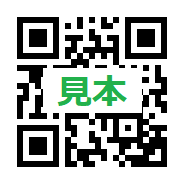 どうぞご検討よろしくお願いいたします。〇〇サッカークラブ代表　〇〇